OKRĘG MAZOWIECKI POLSKIEGO ZWIĄZKU WĘDKARSKIEGO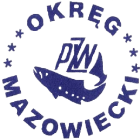 00 - 831 Warszawa	ul. Twarda 42 tel/fax 620- 51-96tel.: 620-50-83, 654-57-05Regon 011508827	NIP 527-10-20-661	konto: 11 1090 2574 0000 0006 4400 0281Warszawa, dnia 14.11.2019 r.KOMUNIKAT Nr 4GRAND PRIX  MORSKIE OKRĘGU MAZOWIECKIEGO PZW 2019Okręgowy Kapitanat Sportowy PZW w Warszawie informuje, że zawody się odbędą                        W dniu 15.11.2019  r. o godzinie 19.00, zostanie przeprowadzone  losowanie sektorów z tego powodu jest obowiązek przybycia zawodnika lub kierownika drużyny na odprawę. Sekretariat zawodów znajdował będzie się przy ul. Bałtyckiej 6 w Darłówku.Organizator zastrzega sobie prawo do zmiany programu czasowego.            Przypominamy, że zawodnik ma obowiązek posiadać ze sobą dowód osobisty lub paszport.PROGRAM GRAND PRIX MORSKICH OKRĘGU MAZOWIECKIEGO PZW 2019UWAGA !  Organizator zastrzega sobie prawo do zmiany programu czasowego.                                                                                                          Z wędkarskim pozdrowieniemWiceprezes ds. Sportu i Młodzieży            Wojciech SzubierajskiLp.CzasPrzedsięwzięcieUczestnicyUwagi15.11.2019 r. 		15.11.2019 r. 		15.11.2019 r. 		15.11.2019 r. 		15.11.2019 r. 		do godz. 19.00Przybycie uczestników do miejsca zbiórki.Potwierdzenie udziału w sekretariacie zawodów. Zawodnicy, sędziowie, trenerzy, kierownicy drużyn, osoby towarzyszące.19.20Otwarcie zawodów. Zawodnicy, sędziowie, trenerzy, kierownicy drużyn, osoby towarzyszące.20.00Odprawa techniczna z zawodnikami.                                     Sprawy organizacyjne.Losowania sektorów.Zawodnicy, sędziowie, trenerzy, kierownicy drużyn, osoby towarzyszące.16.11.2019 r. I tura 16.11.2019 r. I tura 16.11.2019 r. I tura 16.11.2019 r. I tura 16.11.2019 r. I tura 06.30Zbiórka zawodników w sektorach I tury (przy kutrach). Sprawdzenie obecności.Losowanie stanowisk w sektorach (przy kutrach).07.00 ÷~ 16.00Wyjście kutrów w morze - I tura zawodów Zawodnicy, sędziowie~ 17.30Ogłoszenie wyników I tury zawodów Zawodnicy, sędziowie, trenerzy, kierownicy drużyn, osoby towarzyszące.17.11.2019 r.	II tura17.11.2019 r.	II tura17.11.2019 r.	II tura17.11.2019 r.	II tura17.11.2019 r.	II turado godz. 05.30Zbiórka zawodników w sektorach II tury (przy kutrach). Sprawdzenie obecności.Zawodnicy, sędziowie, trenerzy, kierownicy drużyn, osoby towarzyszące05.30 ÷~ 05.50Losowanie stanowisk w sektorach (przy kutrach).Zawodnicy, sędziowie, trenerzy, kierownicy drużyn, osoby towarzyszące06.00 ÷~ 15.00Wyjście kutrów w morze - II tura zawodów. Zawodnicy, sędziowie.~16.30Oficjalne ogłoszenie wyników zawodów, dekoracja zwycięzców.Zawodnicy, sędziowie, trenerzy, kierownicy drużyn, osoby towarzyszące.~ 17.00Zakończenie zawodów. Zawodnicy, sędziowie, trenerzy, kierownicy drużyn, osoby towarzyszące.